NOUS RECRUTONS !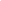 « Turning Images into Art »A PROPOS DE SEA OAK Nous sommes une société de production établie à Genève spécialisée dans la réalisation de courts métrages ainsi que de spots publicitaires. Nous sommes actuellement à la recherche de différent(es) figurant(es) pour un tournage prévu du 6 au 17 mai 2024  (les journées du 11 et du 12 mai seront OFF). Les repas sont aux frais de la production. Si vous êtes intéressé par le projet merci de nous contacter directement à l’adresse suivante : video@seaoak.ch. Nous vous enverrons ensuite le script ainsi que le storyboard. RÔLE DE FEMME : 1 femme, 18-40 ans, d'origine caucasienne. Pour 1 jour de tournage (50 chf/jour).1 femme, 18-40 ans, toute origine. Pour 1 jour de tournage (50 chf/jour).3 femmes, 18-40 ans, toute origine. Pour 1 jour de tournage (50 chf/jour).2 femmes, 18-40 ans, d'origine caucasienne, Pour 1 jour de tournage (50 chf/jour).2 femmes, 18-40 ans, toute origine, avec du nue sur le plateau (possibilité d'en discuter évidemment) *aucune partie génitale ne sera visible dans le montage finale*. Pour 1 jour de tournage (50 chf/jour).1 femme, 18-40 ans, d'origine africaine, avec du nue sur le plateau (possibilité d'en discuter évidemment) *aucune partie génitale ne sera visible dans le montage finale*. Pour 1 jour de tournage (50 chf/jour).1 femme, 18-40 ans, toute origine. Pour 2 jours de tournage (50 chf/jour).1 femme, 18-40 ans, d'origine caucasienne. Pour 1 jour de tournage (50 chf/jour).1 femme, 18-40 ans, d'origine caucasienne. Pour 1 jour de tournage (50 chf/jour).RÔLES D’HOMME : 1 homme, 18-40 ans, toute origine. Pour 1 jour de tournage (50 chf/jour). 1 homme, 18-40 ans, toute origine. Pour 2 jours de tournage (50 chf/jour).1 homme, 50-80 ans, toute origine. Pour 1 jour de tournage (50 chf/jour).1 homme, 18-40 ans, d’origine asiatique. Pour 1 jour de tournage (50 chf/jour).1 homme, 18-40 ans, d’origine africaine. Pour 2 jours de tournage (50 chf/jour).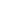 